ACTIVITES AVONNAISES DE PLEINE NATURE – 2APN77 AVON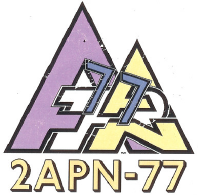 Association régie sous la loi de 1901Présidente : Sophie DOUAYNom et Prénom de l’enfant :Coordonnées des parents ou personnes à prévenir en cas d’accidentEn cas d’accident, et dans l’impossibilité de me prévenir, j’autorise les dirigeants de 2APN77 AVON à prendre toutes les dispositions nécessaires auprès des hôpitaux ou cliniques afin d’y prodiguer les premiers soins d’urgence et éventuellement pratiquer toute intervention chirurgicale revêtant un caractère urgent.Fait à AVON, le ………………..…………….2023		Signature :----------------------------------------------------------------------------------------------------------------------------------------------Autorisation de droit à l’imageJe soussigné(e)…………………………………………………………., ☐ autorise, ☐ n’autorise pas (cocher la case correspondante) le club2APN77  à :- utiliser sur ses supports de communication, ma photo d’identité insérée sur la licence, à des fins exclusives de promotion de ses activités et à des fins non commerciales. Je reconnais que cette cession de droit est effectuée à titre gratuit et valable pour la durée de la saison sportive en cours.- réaliser des prises de vue photographiques, des vidéos ou des captations numériques lors des cours et des évènements du Club. Les images pourront être exploitées et utilisées directement par la structure sous toute forme et tous supports, sans limitation de durée, intégralement ou par extraits et notamment : presse, supports numérique, exposition, publicité, projection publique, concours, site internet, réseaux sociaux.Le bénéficiaire de l’autorisation s’interdit expressément de procéder à une exploitation des photographies susceptible de porter atteinte à la vie privée ou à la réputation, et d’utiliser les photographies, vidéos ou captations numériques de la présente, dans tout support ou toute exploitation préjudiciable.Je reconnais être entièrement rempli de mes droits et je ne pourrai prétendre à aucune rémunération pour l’exploitation des droits visés aux présentes.Je garantis que ni moi, ni le cas échéant la personne que je représente, n’est lié par un contrat exclusif relatif à l’utilisation de mon image ou de mon nom.Pour tout litige né de l’interprétation ou de l’exécution des présentes, il est fait attribution expresse de juridiction aux tribunaux français.Fait à AVON, le ………………..…………….2023		Signature précédée	 :de la mention « Lu et approuvé »Lien de parentéNom et PrénomAdresseTéléphonesPèreMobileFixe/TravailMèreMobileFixe/Travail